Convocation du 06/08/2018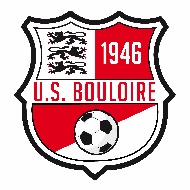 Si problème il y a, merci de me contacter au 06 79 49 05 16.Tom.Equipe AEquipe BEquipe CAdversaire : Le Mans GlonnièresAdversaire : /Adversaire :Lieu et horaire du match : Le Mans (stade des Sources) à 19h30Lieu et horaire de l’entrainement : Lieu et horaire du match :Heure de rdv : 18h30 au MansHeure de rdv : Heure de rdv :Damas BaptisteAlexandre LeboulleuxJérémy GauthierJoachim BlavetteGandon HuguesThomas ViauxAdrien GuillardThomas VerronChristopher PautonnierQuentin GuillardLucas LebretonDamien PoulainClément PottierAdrien MurilloFabien RousseauResponsablesResponsablesResponsablesThomas